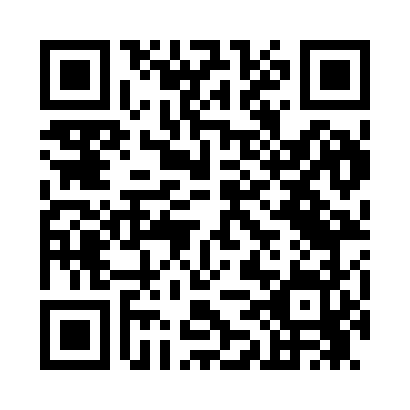 Prayer times for Newtonville, Alabama, USAMon 1 Jul 2024 - Wed 31 Jul 2024High Latitude Method: Angle Based RulePrayer Calculation Method: Islamic Society of North AmericaAsar Calculation Method: ShafiPrayer times provided by https://www.salahtimes.comDateDayFajrSunriseDhuhrAsrMaghribIsha1Mon4:225:4512:554:398:059:282Tue4:235:4612:554:408:059:283Wed4:235:4612:564:408:059:284Thu4:245:4612:564:408:059:285Fri4:245:4712:564:408:059:276Sat4:255:4712:564:408:059:277Sun4:265:4812:564:408:049:278Mon4:265:4912:564:418:049:269Tue4:275:4912:574:418:049:2610Wed4:285:5012:574:418:049:2511Thu4:295:5012:574:418:039:2512Fri4:295:5112:574:418:039:2413Sat4:305:5112:574:418:039:2414Sun4:315:5212:574:418:029:2315Mon4:325:5312:574:418:029:2316Tue4:325:5312:574:418:019:2217Wed4:335:5412:574:418:019:2118Thu4:345:5412:584:428:009:2019Fri4:355:5512:584:428:009:2020Sat4:365:5612:584:427:599:1921Sun4:375:5612:584:427:599:1822Mon4:385:5712:584:427:589:1723Tue4:395:5812:584:427:579:1624Wed4:405:5812:584:417:579:1625Thu4:405:5912:584:417:569:1526Fri4:416:0012:584:417:559:1427Sat4:426:0112:584:417:559:1328Sun4:436:0112:584:417:549:1229Mon4:446:0212:584:417:539:1130Tue4:456:0312:584:417:529:1031Wed4:466:0312:584:417:519:09